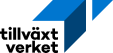 Ansökan om försumbart stöd samt intyg om  tidigare erhållet försumbart stöd Tillväxtverket har beslutat om stöd för att genomföra projekt där så kallat försumbart  stöd1 ska lämnas med avseende på företag som deltar i berörd utvecklingsinsats. Utvecklingsinsatsen utgör ett så kallat indirekt stöd enligt de allmänna villkoren där  företagen är stödmottagare av indirekt stöd. Jämte bestämmelserna i Allmänna  villkoren (avsnitten 1.1, 1.7 och 8.2 samt 7.1) gäller följande förutsättningar. Utvecklingsinsatsen genomförs med stöd från Europeiska regionala utvecklingsfonden  eller Fonden för en rättvis omställning.  Ansökan och intyg om tidigare erhållet försumbart stöd från företagen ska lämnas till  Tillväxtverket innan utvecklingsinsats inleds och innehålla uppgifter enligt nedan.  Efter kontroll av uppgifterna lämnar Tillväxtverket beslut om godkännande, varefter  berörd utvecklingsinsats i projektet får genomföras.  Läs igenom information i bilaga A (se nedan) om villkoren för så kallat försumbart stöd  innan du fyller i uppgifterna. 1 Det försumbara stödet/de minimis utgörs av den ekonomiska förmån som deltagande  företag gynnas av till följd av projektets offentliga finansiering. Med hänsyn till EU:s  regelverk utgör förmånen ett stöd av mindre betydelse enligt Europeiska kommissionens  förordning (EU) 1407/2013, se Europeiska unionens officiella tidning, L 352, 24.12.2013. EUT, s. 1-81(6) 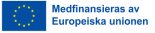 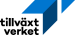 Projektets namn Västerbotten SwedenÄrende-id 203584001. Uppgifter som ska fyllas i av den som är projektägare (den som har fått beslut från Tillväxtverket om att genomföra utvecklingsinsats): 2. Uppgifter som ska fyllas i av det företag som ansöker om indirekt stöd genom att delta i projektet/utvecklingsinsatsen. Läs mer i bilaga B (se nedan) 2 Det försumbara stödet kan beräknas motsvara det belopp som deltagande företag skulle ha  haft som kostnad om inte Tillväxtverket beviljat stöd (inkl. offentlig medfinansiering) till  projektet. 3 För vägledning kring vilka statliga stöd i övrigt som är försumbara stöd, se särskild  förteckning under rubriken Ansök och rapportera/ansök om stöd på Tillväxtverkets webbplats.  Observera att försumbart stöd i princip även kan förekomma från andra stödgivare än de som  finns angivna i den särskilda förteckningen. En förutsättning för att det rör sig om försumbart  stöd är att företaget i så fall har fått information om detta av berörd stödgivare i särskild  ordning.  4 De år som avses är företagets räkenskapsår. Räkenskapsåret kan vara kalenderår eller s.k.  brutet räkenskapsår.2(6) Om ert företag tagit emot någon form av försumbart stöd5 under innevarande och två  föregående år6 ska ni lämna uppgifter om det stöd som tagits emot. Om ni ansökt om eller tagit emot något annat offentligt stöd8 för det aktuella projektet  eller utvecklingsinsatsen ska ni lämna uppgifter om det stöd ni tagit emot. 5 För vägledning kring vilka statliga stöd i övrigt som är försumbara stöd, se särskild  förteckning under rubriken Ansök och rapportera/ansök om stöd på Tillväxtverkets webbplats.  Observera att försumbart stöd i princip även kan förekomma från andra stödgivare än de som  finns angivna i den särskilda förteckningen. En förutsättning för att det rör sig om försumbart  stöd är att företaget i så fall har fått information om detta av berörd stödgivare i särskild  ordning.  6 De år som avses är företagets räkenskapsår. Räkenskapsåret kan vara kalenderår eller brutet  räkenskapsår. 7 Om ett stöd som har beviljats under innevarande eller två föregående år utgör ett högre  belopp än vad som under samma tid slutgiltigt (efter projektets avslutning) har mottagits, så  bör du ange vilket belopp som företaget har mottagit. 8 Med annat offentligt stöd avses stöd som inte utgör försumbart stöd enligt förordning (EU)  1407/2013.3(6) Jag intygar att företaget inte har skulder för svenska skatter eller avgifter hos  Kronofogdemyndigheten eller är i likvidation eller försatt i konkurs. Vid lämnande av  uppgifter har jag tagit del av informationen om vilka villkor som gäller för  Tillväxtverkets stöd. Läs mer om Allmänna villkor4(6) Bilaga A Subventioner eller bidrag i form av försumbart stöd som ett företag kan ta emot  får inte överstiga 200 000 euro under en treårsperiod. Detta kallas takbeloppet.  Växelkursförhållandet bestäms i samband med att stöd till projekt beviljas. Det  sker med hjälp av kommissionens månadsvisa redovisning av den officiella  växelkursen, Läs mer om växelkurs (Infoeuro) 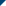 Treårsperioden omfattar innevarande och två föregående beskattningsår. Ett  företags beskattningsår utgörs av räkenskapsåret.  Vid beräkning av takbeloppet ska samtliga försumbara stöd som företaget har  erhållit från olika offentliga stödgivare (stat, region eller kommun) summeras  under treårsperioden. Andra stöd än sådana som lämnats enligt regelverket om  försumbart stöd ska inte räknas med. Inte heller ska stöd räknas med som  erhållits direkt från EU:s institutioner utan inblandning av svenska myndigheter  (till exempel medel från program som Horizon, Cosme, med flera). Takbeloppet avser bruttobelopp, dvs. före avdrag för skatt eller andra avgifter. Om företaget ingår i en koncern gäller takbeloppet beräknat på försumbart stöd  som lämnats i Sverige till hela koncernen. Som ett enda företag räknas alla  enheter som har minst ett av följande förhållanden till varandra: a) Ett företag har majoriteten av aktieägarnas eller delägarnas röster i annat företag.  b) Ett företag har rätt att utse eller entlediga en majoritet av ledamöterna i ett annat företags styrelse, ledning eller tillsynsorgan.  c) Ett företag har rätt att utöva ett bestämmande inflytande över ett annat  företag enligt ett avtal eller enligt en bestämmelse i det företagets stadgar.  d) Ett företag som är aktieägare eller delägare i ett annat företag förfogar till  följd av en överenskommelse med andra aktieägare eller delägare i företaget  ensamt över en majoritet av rösterna för aktierna eller andelarna i det  företaget.  Företag som har någon av de förbindelser som nämns i leden a–d i första  stycket via ett eller flera andra företag ska också anses vara ett enda företag. 5(6) Företag verksamma inom primär produktion av jordbruksprodukter och företag  med verksamhet inom fiske- och vattenbrukssektorn9 kan inte erhålla  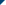 försumbart stöd enligt förordning (EU) 1407/2013.  För företag inom vägtransportsektorn är takbeloppet 100 000 euro och stöd får  inte användas för inköp av vägtransportfordon.  Om takbeloppet för försumbart stöd överskrids gäller att hela det stödbelopp  som medfört ett överskridande ska återkrävas från företaget. Bilaga B Det du som företagare ska fylla i är företagets organisations- eller personnummer samt  branschtillhörighet. Du ska också fylla i uppgift om och, i sådana fall hur mycket,  försumbart stöd som ditt företag har fått de senaste tre åren (innevarande år samt de två föregående beskattningsåren). Orsaken till detta är att Tillväxtverket måste  kontrollera att inget av de företag som deltar i den aktuella insatsen har nått EU reglernas takbelopp för försumbart stöd. Takbeloppet är fastställt till 200 000 euro.  Spara gärna en kopia av intyget för eget bruk eftersom du kan ha nytta av det vid ett  senare tillfälle när du ansöker om försumbart stöd eller vill delta i något annat projekt  som finansieras med offentliga medel i form av försumbart stöd. 9 Med primär produktion avses produktion, uppfödning eller odling av primärprodukter  inklusive skörd, mjölkning och produktion av livsmedelsproducerande djur före slakt. Inom  fiske- och vattenbrukssektorerna berörs all verksamhet i samband med produktion, beredning  och saluföring av fiskeri- och vattenbruksprodukter, jmf. rådets förordning (EU) nr 1379/2013.  Skulle ditt företagande emellertid också omfatta andra verksamheter än de nämnda så kan  försumbart stöd erhållas för dessa andra verksamheter under förutsättning att respektive  verksamheter hålls åtskilda från varandra.6(6) Utvecklingsinsatsen innebär att företaget tar del av följande stödjande aktiviteter i  projektet (indirekt stöd): 1.1 Nätverk och relationsbyggande 1.5 Internationellt värdskap 1.6 E-learning 2.1 Produktutveckling, prissättning & säsongsförlängning 3.5 Företagscoachning i digital mognad 4.3 Marknadsbearbetning; press, fam, mässor, ws, roadshow 4.4 Kommunikation och marknadsinsatser Företagets deltagande i utvecklingsinsatsen är värderat till ett stödbelopp i kronor om:280 000 krDatum för när utvecklingsinsatsen ska påbörjas:Datum  eller så snart intyget om försumbart stöd är godkänt av TVV.Namn på deltagande företag/mottagare av indirekt stöd:Organisationsnummer/personnummer:Bransch/SNI-kod:Företaget har tidigare tagit emot något form av försumbart stöd3 under innevarande och  två föregående år4?:Beviljande  myndighet eller  offentlig aktörTyp av stöd Datum för  beviljande av stödStödbelopp i kronor som  beviljats7under  innevarande och  föregående två årBeviljande myndighet eller offentlig  aktörTyp av stödOrt och datumUnderskrift av behörig företrädare för företagetNamnförtydligande